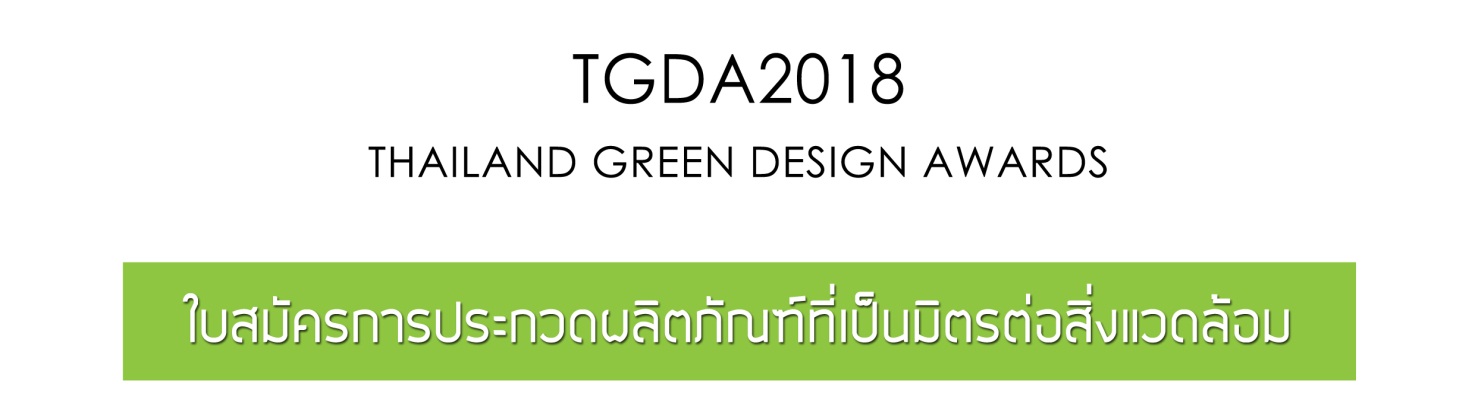 สำหรับกลุ่มที่ 1 นักเรียน นิสิต นักศึกษา (ถึงระดับปริญญาตรี เท่านั้น)	ชื่อ-สกุล ของผู้สมัคร 	 (*ท่านสามารถเพิ่มชื่อและจำนวนผู้สมัครได้ด้วยตนเอง) นาย  นาง  นางสาว 								เบอร์มือถือ 				 อีเมล์ 						 นาย  นาง  นางสาว 								เบอร์มือถือ 				 อีเมล์ 						 นาย  นาง  นางสาว 								เบอร์มือถือ 				 อีเมล์ 						ชื่ออาจารย์ที่ปรึกษา (ถ้ามี)  									.*กรณีมีผู้สมัครมากกว่า 1 ท่าน โปรดระบุชื่อตัวแทนผู้สมัคร เพื่อความสะดวกในการติดต่อประสานงาน	ชื่อตัวแทนผู้สมัคร   นาย  นาง  นางสาว 							มือถือ				อีเมล์					.Line id		ชื่อสถานศึกษา /โรงเรียน / มหาวิทยาลัย  							.ชื่อคณะและสาขาวิชา  										.	ที่อยู่ 												.								 จังหวัด 				.   ผลงานประเภทประหยัดพลังงาน (Energy Saving) และ นวัตกรรมสีเขียว (Green Innovation)ผลงานที่ส่งเสริมการประหยัดพลังงาน ลดการใช้พลังงานด้านต่างๆ การออกแบบและพัฒนาผลงานที่ส่งเสริมการประหยัดพลังงาน การประยุกต์องค์ความรู้ทั้งในศาสตร์ของการออกแบบ ความรู้ทางวิทยาศาสตร์ ด้านเคมี ชีววิทยา ความรู้ทางวิศวกรรม และศาสตร์อื่นๆ เพื่อจัดการกับปัญหาสิ่งแวดล้อม สร้างสรรค์นวัตกรรมที่มุ่งเน้นการใช้ จัดสรร พลังงานอย่างคุ้มค่า สร้างนวัตกรรมเพื่อสิ่งแวดล้อม รวมถึง Green Device และ Green Application   ผลงานประเภทการใช้ทรัพยากรอย่างมีประสิทธิภาพ (Resources Efficiency)ผลงานที่มีการออกแบบที่มุ่งเน้นการใช้ทรัพยากรอย่างมีประสิทธิภาพและเปลี่ยนจากขยะให้กลายเป็นทรัพยากรทรงพลัง ด้วยการลด (Reduce) การใช้ซ้ำ (Reuse) การนำกลับมาใช้ใหม่ (Recycle)  การซ่อมบำรุง (Repair) รวมถึงผลงานออกแบบที่ช่วยในการลดปริมาณขยะ (Reduce Waste) การคิดค้นและพัฒนาผลิตภัณฑ์เพื่อลดขยะ อันจะเป็นการสร้างหนทางที่จะนำวัสดุเหลือใช้และผลิตภัณฑ์ที่หมดอายุการใช้งานกลับมาใช้อีกครั้ง รวมถึงนวัตกรรมการเพิ่มมูลค่าและการใช้ประโยชน์จากเศษเหลือทิ้ง (Upcycling)   ผลงานประเภทยกระดับคุณภาพการใช้ชีวิต  การพัฒนาคุณภาพชีวิตผู้พิการ  และส่งเสริมสังคมผู้สูงอายุให้มีคุณภาพ (Life Enhancement)ผลงานที่พัฒนาขึ้นเพื่อตอบสนองต่อการดำเนินชีวิตของมนุษย์โดยผลิตภัณฑ์จะช่วยอำนวยความสะดวกและประหยัดเวลาให้ได้มากที่สุด เพื่อทำให้คุณภาพการใช้ชีวิตมีประสิทธิภาพ และสามารถตอบสนองไลฟ์สไตล์ของผู้บริโภค ผลงานที่มีการออกแบบและพัฒนาขึ้นเพื่อตอบสนองความต้องการของผู้สูงอายุในการดำรงชีพให้สะดวกขึ้น เช่น ผลิตภัณฑ์เพื่อสุขภาพสำหรับผู้สูงอายุ ผลิตภัณฑ์เครื่องสำอางเพื่อสุขภาพผู้สูงอายุ ผลิตภัณฑ์ดูแลสุขภาพด้วยตนเองของผู้สูงอายุผลงานที่ช่วยพัฒนาและยกระดับคุณภาพการใช้ชีวิตของผู้พิการ ให้สามารถดำรงชีวิตได้สะดวกมากยิ่งขึ้น และเป็นประโยชน์ต่อผู้พิการ ส่งเสริมและยกระดับคุณภาพชีวิตของผู้พิการ ด้วยการออกแบบผลงานที่สร้างสรรค์และคำนึงถึงผู้พิการ ให้สามารถอยู่ในสังคมได้อย่างมีความสุข และมีคุณภาพชีวิตที่ดีขึ้นกลุ่มที่ 1	  กลุ่มนักเรียน นิสิต นักศึกษา  (ถึงระดับปริญญาตรี เท่านั้น)		  นักเรียนชั้นมัธยมต้น		  นักเรียนชั้นมัธยมปลาย / ปวช.   นิสิตนักศึกษา / ปวส.	  อื่นๆ โปรดระบุ 				.หลักฐานประกอบการสมัครสำเนาบัตรประจำตัวนักศึกษา และ/หรือ ใบรับรองจากอาจารย์หรือสถาบันการศึกษา ของทุกคนโดยต้องรับรองสำเนาถูกต้องบนเอกสารทุกฉบับ	ชื่อผลงาน 											.English (ถ้ามี)  											.รายละเอียด/ลักษณะของผลงาน  (เช่น ขนาดของชิ้นงาน วัสดุที่ใช้)												.												.												.												.รูปภาพของผลงาน     ข้อชี้แจงผลงานที่ส่งเข้ามาต้องเป็น ผลงาน/ผลิตภัณฑ์ ที่สามารถใช้งานได้จริง ไม่ใช่โมเดล หรือภาพวาด และต้องส่งคลิปวีดีโอแนะนำผลงาน ความยาวไม่เกิน 1 นาที กรณีที่ผลงาน มีขนาดใหญ่ / โครงการ / ระบบ  ซึ่งไม่สามารถเคลื่อนย้ายหรือขนส่งได้ อนุญาตให้ส่ง ผลงานเป็นวิดีโอสาธิตการใช้งานที่สั้น กระชับ และเห็นภาพของผลงานชัดเจน ความยาวไม่เกิน 5 นาที 	5.1 ที่มาและแนวคิดของผลงาน													.													.													.													.													.													.	5.2 หลักการสร้างสรรค์และประยุกต์ใช้เทคโนโลยี													.													.													.													.													.													.	5.3 การใช้ประโยชน์ได้จริงและมีความเป็นไปได้ในเชิงพาณิชย์													.													.													.													.													.													.	5.4 ความชัดเจนด้านความเป็นมิตรต่อสังคมและสิ่งแวดล้อม  													.													.													.													.													.													. ส่งผลงานด้วยตนเอง  (ภายในวันที่ 20 ธันวาคม 2562 เวลา 16.30 น.) ส่งผลงานทางไปรษณีย์  (ภายในวันที่ 20 ธันวาคม 2562 โดยยึดวันที่ตามตราประทับไปรษณีย์เป็นสำคัญ)*รายการเอกสารที่ต้องส่ง  (Check List)       ใบสมัคร พร้อมหลักฐาน (ตามกลุ่มผู้สมัคร)    	 สำเนาบัตรนักเรียน/บัตรนิสิตนักศึกษา/หนังสือรับรองจากอาจารย์หรือสถานศึกษา     สำเนาเอกสารการจดทะเบียนวิสาหกิจ/สำเนาบัตรประชาชน/สำเนาหนังสือรับรองการจดทะเบียนบริษัท       ผลงาน  *ท่านสามารถเลือกส่งได้มากกว่า 1 รายการ แต่ต้องส่ง ชิ้นงานจริง เข้ามา ชิ้นงานจริง   	  อนิเมชั่น (CD/DVD/USB)   	 เล่มรายงาน    อื่นๆ โปรดระบุ								.      คลิปวีดีโอแนะนำ/สาธิต ผลงาน ความยาวไม่เกิน  1 นาที  /  5  นาที*หมายเหตุ ขอสงวนสิทธิ์ไม่รับพิจารณาผลงาน หากส่งไม่ครบตามรายการที่ต้องส่งในการสมัคร มารับผลงานด้วยตนเอง   ส่งคืนทางไปรษณีย์  โปรดระบุที่อยู่ในการจัดส่งอย่างละเอียด				                    	.										                         	.											                     .    ข้อชี้แจงผลงานที่ได้รับรางวัลทุกรางวัล จะถูกนำไปจัดแสดงผลงานตามตารางกิจกรรมของ TGDA กรณีที่หมดกิจกรรมแล้วจะจัดส่งกลับคืนให้ผู้สมัคร ตามช่องทางการรับผลงานคืนที่ระบุไว้ผลงานที่ไม่ได้รางวัลในการประกวดจะได้รับคืนหลังจากการตัดสินเสร็จสิ้นภายใน 2 เดือน กรณีที่ต้องการผลงานคืนโดยด่วน โปรดติดต่อรับผลงานด้วยตนเองหลังจากเสร็จสิ้นการประกวด โดยแจ้งเจ้าหน้าที่         ล่วงหน้า 3 วันทำการผลงานที่แจ้งว่าจะมารับกลับด้วยตนเอง สามารถมารับกลับได้ภายในระยะเวลา 2 เดือน หลังจากเสร็จสิ้นการประกวด        หากไม่มารับคืนในช่วงเวลาดังกล่าว ทางผู้จัดการประกวดขอสงวนสิทธิ์ในการทำลายตามความเหมาะสม หากท่านมีข้อมูล หรือ เอกสารอื่นๆ เพิ่มเติมที่จะเป็นประโยชน์ต่อการพิจารณา เช่น แฟ้มเอกสาร ใบรับรอง เอกสารประชาสัมพันธ์ หรืออื่นๆ ท่านสามารถส่งข้อมูลนี้เข้ามาพร้อมใบสมัครได้ 1. ผลงานที่ส่งเข้าประกวดต้องเป็นผลงานที่ออกแบบด้วยตนเองทั้งหมด และไม่มีส่วนหนึ่งส่วนใดละเมิดทรัพย์สินทางปัญญาของผู้อื่น2. ผู้สมัครสามารถส่งผลงานเข้าประกวดได้ไม่จำกัดจำนวนชิ้น แต่จะถือผลการตัดสินรางวัลที่สูงสุดเพียงรางวัลเดียว3. ผลงานที่ได้รับรางวัลในการประกวด คณะกรรมการจัดการประกวดขอความอนุเคราะห์ในการนำผลงานไปใช้ประโยชน์เพื่อให้ความรู้และประชาสัมพันธ์ที่ไม่ได้แสวงประโยชน์เชิงพาณิชย์ และ/หรือ ใช้ในการประกอบกิจกรรมต่างๆ ของการประกวดผลิตภัณฑ์ที่เป็นมิตรต่อสิ่งแวดล้อม Thailand Green Design Awards โดยไม่ต้องขออนุญาตจากเจ้าของผลงาน4. คณะกรรมการสามารถปรับเปลี่ยนประเภทของผลงานได้ตามความเหมาะสม5. คำตัดสินของคณะกรรมการตัดสินถือเป็นที่สิ้นสุดข้าพเจ้าขอรับรองว่าข้อมูลที่นำเสนอมีความถูกต้องและมีความยินดีให้คณะกรรมการตรวจสอบข้อมูลได้ลงชื่อ                                            ผู้สมัคร       (                                          )                                                                                                  วัน       เดือน                   ปี           .ช่องทางการส่งใบสมัครและผลงาน1. อีเมล์  ส่งใบสมัครทางอีเมล์  tgda-kapi@ku.th2. ไปรษณีย์   ส่งใบสมัครและผลงาน ทางไปรษณีย์ จ่าหน้า   “ส่งใบสมัคร/ผลงาน เข้าประกวด TGDA2020”ผู้รับ	สถาบันค้นคว้าและพัฒนาผลิตผลเกษตรและอุตสาหกรรมเกษตร (KAPI) มหาวิทยาลัยเกษตรศาสตร์  อาคารปฏิบัติการวิจัยกลาง ชั้น 6 เลขที่ 50 ถนนงามวงศ์วาน แขวงลาดยาว เขตจตุจักร กรุงเทพมหานคร  10900 3. ส่งด้วยตนเอง  ส่งใบสมัครและผลงาน ด้วยตนเอง สถาบันค้นคว้าและพัฒนาผลิตผลทางการเกษตรและอุตสาหกรรมเกษตร มหาวิทยาลัยเกษตรศาสตร์  อาคารปฏิบัติการวิจัยกลาง  ชั้น 6  เลขที่ 50 ถนนงามวงศ์วาน แขวงลาดยาว เขตจตุจักร  กรุงเทพฯ  10900 	โทร. 092-557-3022 หรือ 02-942-8600-3 ต่อ 601, 603   ติดตามการประกวด  	เว็บไซต์:   www.tgda.ku.ac.th  Facebook:   www.facebook.com/TGDA.Thailandคำอธิบาย1. กรุณากรอกข้อมูลลงใน "แบบฟอร์มใบสมัคร" ให้ครบถ้วนและถูกต้อง 2. กรุณาส่งไฟล์ใบสมัคร จำนวน 2 ไฟล์ ในรูปแบบ MS Word (.doc) และ ไฟล์ PDF3. กรุณาส่ง ใบสมัคร หลักฐานประกอบการสมัคร และ ผลงาน/ผลิตภัณฑ์/นวัตกรรม ภายในวันศุกร์ที่  20  ธันวาคม  2562  (ปิดรับเวลา 16.30 น.)สำหรับเจ้าหน้าที่รหัส :                .1. ข้อมูลผู้สมัคร( โปรดกรอกข้อมูลด้วยตัวบรรจงให้ครบถ้วนในทุกหัวข้อ ) 2. ประเภทการประกวด ( โปรดกาเครื่องหมาย  หน้าช่องประเภทที่ท่านต้องการสมัครเข้าประกวด)3. ข้อมูลกลุ่มผู้สมัคร  ( โปรดกาเครื่องหมาย  หน้าช่องของสถานะของท่าน )4. รายละเอียดของผลงาน  ( โปรดกรอกข้อมูลด้วยตัวบรรจงให้ครบถ้วน )5. ลักษณะเด่นของผลงานสร้างสรรค์  ( โปรดกรอกข้อมูลให้ครบถ้วนทุกหัวข้อ)6. การส่งผลงาน(โปรดกาเครื่องหมาย  ข้อใดข้อหนึ่งเท่านั้น)7. การรับผลงานคืน(โปรดกาเครื่องหมาย  ข้อใดข้อหนึ่งเท่านั้น)8. ข้อมูล/เอกสารอื่นๆ เพิ่มเติม (ถ้ามี)(ข้อมูลหรือเอกสารอื่นๆ เพิ่มเติมที่จะเป็นประโยชน์ต่อการพิจารณา)เงื่อนไข(กรุณาอ่านเงื่อนไขและลงนามในใบสมัคร)เกณฑ์การตัดสิน พิจารณาจาก 4 ข้อ 1. ความคิดริเริมสร้างสรรค์และการประยุกต์ใช้เทคโนโลยี     (30 คะแนน) แนวคิดแปลกใหม่และมีการนำเทคโนโลยีมาใช้ 2. ความสวยงาม ความประณีต     (20 คะแนน) มีความสวยงาม ประณีต และเป็นเอกลักษณ์ 3. การใช้ประโยชน์ได้จริงและมีความเป็นไปได้ในเชิงพาณิชย์     (20 คะแนน) สามารถนำใช้ประโยชน์ได้จริงและตอบสนอง   ความต้องการของผู้บริโภค4. ความชัดเจนด้านความเป็นมิตรต่อสิ่งแวดล้อม     (30 คะแนน) เน้นความเป็นมิตรต่อสิ่งแวดล้อมกำหนดการสำคัญกำหนดการสำคัญเกณฑ์การตัดสิน พิจารณาจาก 4 ข้อ 1. ความคิดริเริมสร้างสรรค์และการประยุกต์ใช้เทคโนโลยี     (30 คะแนน) แนวคิดแปลกใหม่และมีการนำเทคโนโลยีมาใช้ 2. ความสวยงาม ความประณีต     (20 คะแนน) มีความสวยงาม ประณีต และเป็นเอกลักษณ์ 3. การใช้ประโยชน์ได้จริงและมีความเป็นไปได้ในเชิงพาณิชย์     (20 คะแนน) สามารถนำใช้ประโยชน์ได้จริงและตอบสนอง   ความต้องการของผู้บริโภค4. ความชัดเจนด้านความเป็นมิตรต่อสิ่งแวดล้อม     (30 คะแนน) เน้นความเป็นมิตรต่อสิ่งแวดล้อม16 กันยายน 2562เปิดรับสมัครเกณฑ์การตัดสิน พิจารณาจาก 4 ข้อ 1. ความคิดริเริมสร้างสรรค์และการประยุกต์ใช้เทคโนโลยี     (30 คะแนน) แนวคิดแปลกใหม่และมีการนำเทคโนโลยีมาใช้ 2. ความสวยงาม ความประณีต     (20 คะแนน) มีความสวยงาม ประณีต และเป็นเอกลักษณ์ 3. การใช้ประโยชน์ได้จริงและมีความเป็นไปได้ในเชิงพาณิชย์     (20 คะแนน) สามารถนำใช้ประโยชน์ได้จริงและตอบสนอง   ความต้องการของผู้บริโภค4. ความชัดเจนด้านความเป็นมิตรต่อสิ่งแวดล้อม     (30 คะแนน) เน้นความเป็นมิตรต่อสิ่งแวดล้อม29 พฤศจิกายน 256220 ธันวาคม 2562มกราคม 2563หมดเขตรับสมัครขยายเวลาปิดรับสมัครคณะกรรมการตัดสินประกาศผลการตัดสินเกณฑ์การตัดสิน พิจารณาจาก 4 ข้อ 1. ความคิดริเริมสร้างสรรค์และการประยุกต์ใช้เทคโนโลยี     (30 คะแนน) แนวคิดแปลกใหม่และมีการนำเทคโนโลยีมาใช้ 2. ความสวยงาม ความประณีต     (20 คะแนน) มีความสวยงาม ประณีต และเป็นเอกลักษณ์ 3. การใช้ประโยชน์ได้จริงและมีความเป็นไปได้ในเชิงพาณิชย์     (20 คะแนน) สามารถนำใช้ประโยชน์ได้จริงและตอบสนอง   ความต้องการของผู้บริโภค4. ความชัดเจนด้านความเป็นมิตรต่อสิ่งแวดล้อม     (30 คะแนน) เน้นความเป็นมิตรต่อสิ่งแวดล้อมกุมภาพันธ์ 2563พิธีมอบรางวัลเกณฑ์การตัดสิน พิจารณาจาก 4 ข้อ 1. ความคิดริเริมสร้างสรรค์และการประยุกต์ใช้เทคโนโลยี     (30 คะแนน) แนวคิดแปลกใหม่และมีการนำเทคโนโลยีมาใช้ 2. ความสวยงาม ความประณีต     (20 คะแนน) มีความสวยงาม ประณีต และเป็นเอกลักษณ์ 3. การใช้ประโยชน์ได้จริงและมีความเป็นไปได้ในเชิงพาณิชย์     (20 คะแนน) สามารถนำใช้ประโยชน์ได้จริงและตอบสนอง   ความต้องการของผู้บริโภค4. ความชัดเจนด้านความเป็นมิตรต่อสิ่งแวดล้อม     (30 คะแนน) เน้นความเป็นมิตรต่อสิ่งแวดล้อมจัดแสดงผลงานเกณฑ์การตัดสิน พิจารณาจาก 4 ข้อ 1. ความคิดริเริมสร้างสรรค์และการประยุกต์ใช้เทคโนโลยี     (30 คะแนน) แนวคิดแปลกใหม่และมีการนำเทคโนโลยีมาใช้ 2. ความสวยงาม ความประณีต     (20 คะแนน) มีความสวยงาม ประณีต และเป็นเอกลักษณ์ 3. การใช้ประโยชน์ได้จริงและมีความเป็นไปได้ในเชิงพาณิชย์     (20 คะแนน) สามารถนำใช้ประโยชน์ได้จริงและตอบสนอง   ความต้องการของผู้บริโภค4. ความชัดเจนด้านความเป็นมิตรต่อสิ่งแวดล้อม     (30 คะแนน) เน้นความเป็นมิตรต่อสิ่งแวดล้อม*หมายเหตุ กำหนดการอาจมีการเปลี่ยนแปลงตามความเหมาะสม*หมายเหตุ กำหนดการอาจมีการเปลี่ยนแปลงตามความเหมาะสม